FORMATION POUR PROFESSEUR(E)S’adresse aux professeur(e)s qui possèdent déjà une formation reconnue et à ceux en voie de l’obtenir.YOGA PRÉNATAL – 7 heures + 3.5 lecture/étude
Anatomie et  physiologieConnaissance de base en anatomie et physiologie permettant d’être appliquée à la pratique du yoga prénatal. Abdominaux, périnée, bassin, circulation sanguine, etc. Inconforts, maux et particularités de la grossesse Asanas et mudrasExercices et postures adaptés pour chaque période de la grossesse Mudras recommandées durant de la grossesse Postures et exercices proscrits à la grossesse ; les contre-indications  Surya Namaskar adapté pour chaque période de la grossesse Pranayama et bandhasRespirations contrôlées spécifiques aux besoins de la femme enceinteLe souffle en préparation à l’accouchementBandhas spécifiques pour la femme enceinte  Relaxation et méditationTechniques de relaxation, de visualisation et méditation spécifiques pour les besoins de la femme enceinte,  pour aider avant et pendant l’accouchement.L'accouchementPréparation physiologique, mentale et spirituelle La respiration lors de l'accouchementLa préparation face à la douleurL’auto suggestionLa grossesse au naturel Homéopathie, acupuncture, réflexologieMassage pour la femme enceinteYOGA POSTNATAL – 6.5 heures + 2.5 lecture/étude
Anatomie et  physiologieChangements post accouchementPérinée, abdominaux, utérus, etc. Asanas et Surya NamaskarLes séances avec et sans bébé Surya Namaskar adapté (dos sensible)Pranayama et bandhasLes besoins physiologiques, mentales et émotionnels de la nouvelle mamanPranayamas spécifiques après l’accouchementLes bandhas pour les muscles du périné et des abdominauxSat Kriya avec mantra Yoga et Pilates  Les exercices de yoga et mouvements de Pilates avec et sans le bébé Massage pour bébéDétente, relaxation et méditation spécifiques pour les besoins de la nouvelle mamanTARIFS• YOGA PRÉNATAL – 250$ Durée : Une journée : 9h00 à 17h00

• YOGA POSTNATAL – 150$Durée : Une journée : 9h00 à 16h30

Où : L’institut Yoga Vie, 114, du Lac Connelly, St-Hippolyte (www.yoga-vie.com)

Inscription : lyne.rochon@bell.netCertification reconnue par la FFY   et l'assurance des professionels PESQ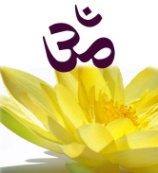 